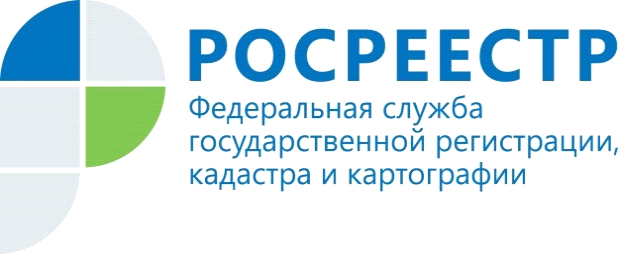 «Новые нормы позволят дачникам получить право на бесплатную приватизацию земельных участков»В Госдуме готовится ко второму чтению законопроект, который позволит бесплатно приватизировать земельные участки дачникам, получившим земельные участки в составе СНТ до его ликвидации.В частности, граждане могут получить право до 1 марта 2031 года приватизировать свой земельный участок. До указанной даты будет действовать и упрощенный порядок оформления гражданами своих прав на уже построенные (без подачи уведомления) жилые или садовые дома. Достаточно будет представить технический план и правоустанавливающий документ на участок.Материалы подготовлены Управлением Росреестра по Красноярскому краю
Контакты для СМИ:
тел.: (391)2-226-756
е-mail: pressa@r24.rosreestr.ru
«ВКонтакте» http://vk.com/to24.rosreestr
Telegram https://t.me/Rosreestr_krsk24
Одноклассники https://ok.ru/to24.rosreestr 